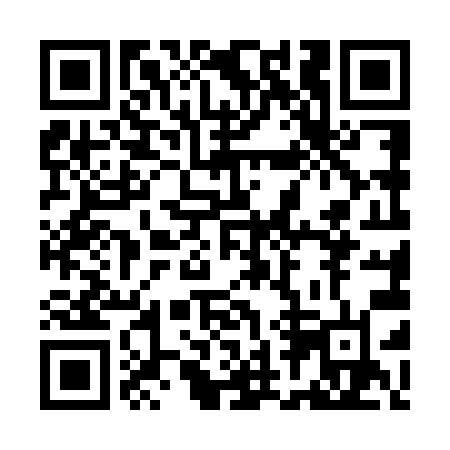 Prayer times for O'Briens Landing, Ontario, CanadaMon 1 Jul 2024 - Wed 31 Jul 2024High Latitude Method: Angle Based RulePrayer Calculation Method: Islamic Society of North AmericaAsar Calculation Method: HanafiPrayer times provided by https://www.salahtimes.comDateDayFajrSunriseDhuhrAsrMaghribIsha1Mon3:055:011:096:419:1611:122Tue3:055:021:096:419:1611:123Wed3:065:021:096:419:1611:124Thu3:065:031:096:419:1511:125Fri3:075:041:096:419:1511:126Sat3:075:051:106:409:1411:127Sun3:085:061:106:409:1311:128Mon3:085:071:106:409:1311:119Tue3:095:081:106:409:1211:1110Wed3:095:091:106:399:1111:1111Thu3:105:101:106:399:1111:1012Fri3:105:111:106:389:1011:1013Sat3:115:121:116:389:0911:1014Sun3:125:131:116:389:0811:0915Mon3:125:141:116:379:0711:0916Tue3:135:151:116:379:0611:0817Wed3:135:161:116:369:0511:0818Thu3:145:171:116:369:0411:0819Fri3:155:181:116:359:0311:0720Sat3:155:201:116:349:0211:0621Sun3:165:211:116:349:0111:0622Mon3:175:221:116:339:0011:0523Tue3:175:231:116:328:5811:0524Wed3:185:251:116:328:5711:0325Thu3:215:261:116:318:5611:0126Fri3:235:271:116:308:5410:5827Sat3:255:291:116:298:5310:5628Sun3:285:301:116:298:5210:5329Mon3:305:311:116:288:5010:5130Tue3:335:331:116:278:4910:4831Wed3:355:341:116:268:4710:46